拙茁家園(慢飛天使)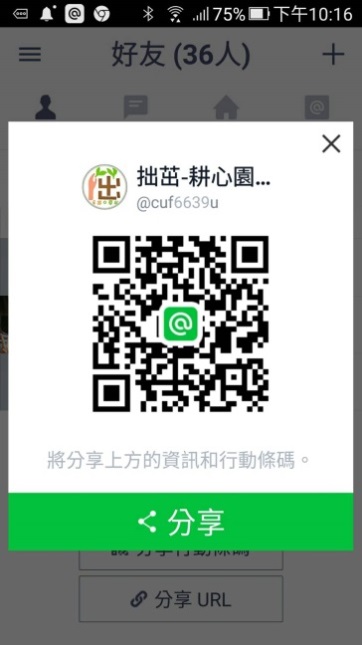 蔬菜認養訂購單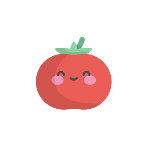 計畫簡介：拙茁家園成立於民國99年，是收容18歲以上中、重度身心障礙的孩子，我們也叫他「慢飛天使」在104年家園推動~手心翻轉計畫~透過農場活動規劃訓練種植有機蔬菜及香草。從鋪土、育苗、定植、採收、包裝、製作香草手工香皂等職區訓練，讓身心障礙孩子們可以習得一技之長，也讓孩子了解不因自己的能力不足而放棄生活與學習、培養責任感讓自己過著有價值及品質的生活。耕作方式：無使用化學肥料、農藥、基因改造種苗資材。以天然、無毒方式栽培，耕作。蔬菜訂購內容說明：每週提供3台斤(1800g)4〜6種當季蔬果；並由專人配送到府(限新竹縣市區域)。＊葉菜類每份半斤(300g) ＊瓜果類每份1斤 (600g)✽參加計畫者以一年份為認養單位；可享有50次蔬果配送。認養人資料填寫：~手心向上是您的支持，手心向下是您的肯定~  拙茁家園的「慢飛天使」們，需要您大大的愛心與支持成為家園蔬菜認養人客戶姓名手機電話(日)                  (夜)(日)                  (夜)(日)                  (夜)通訊地址配送地址LINE ID備註事項付款方式□現金         □匯款             (填金融卡號後五碼)銀行匯款：行名：臺灣土地銀行竹東分行/帳號：017005539455戶名：財團法人新竹縣天主教世光教養院附設拙茁家園。匯款後請通知我們。□現金         □匯款             (填金融卡號後五碼)銀行匯款：行名：臺灣土地銀行竹東分行/帳號：017005539455戶名：財團法人新竹縣天主教世光教養院附設拙茁家園。匯款後請通知我們。□現金         □匯款             (填金融卡號後五碼)銀行匯款：行名：臺灣土地銀行竹東分行/帳號：017005539455戶名：財團法人新竹縣天主教世光教養院附設拙茁家園。匯款後請通知我們。繳費期數□一季/$3000( 每三個月繳款一次,分四次繳費)□年繳/$12000□一季/$3000( 每三個月繳款一次,分四次繳費)□年繳/$12000□一季/$3000( 每三個月繳款一次,分四次繳費)□年繳/$12000通知我們LINE： @ cuf6639u電話：(03)511-0799  傳真：(03)594-7023LINE： @ cuf6639u電話：(03)511-0799  傳真：(03)594-7023LINE： @ cuf6639u電話：(03)511-0799  傳真：(03)594-7023